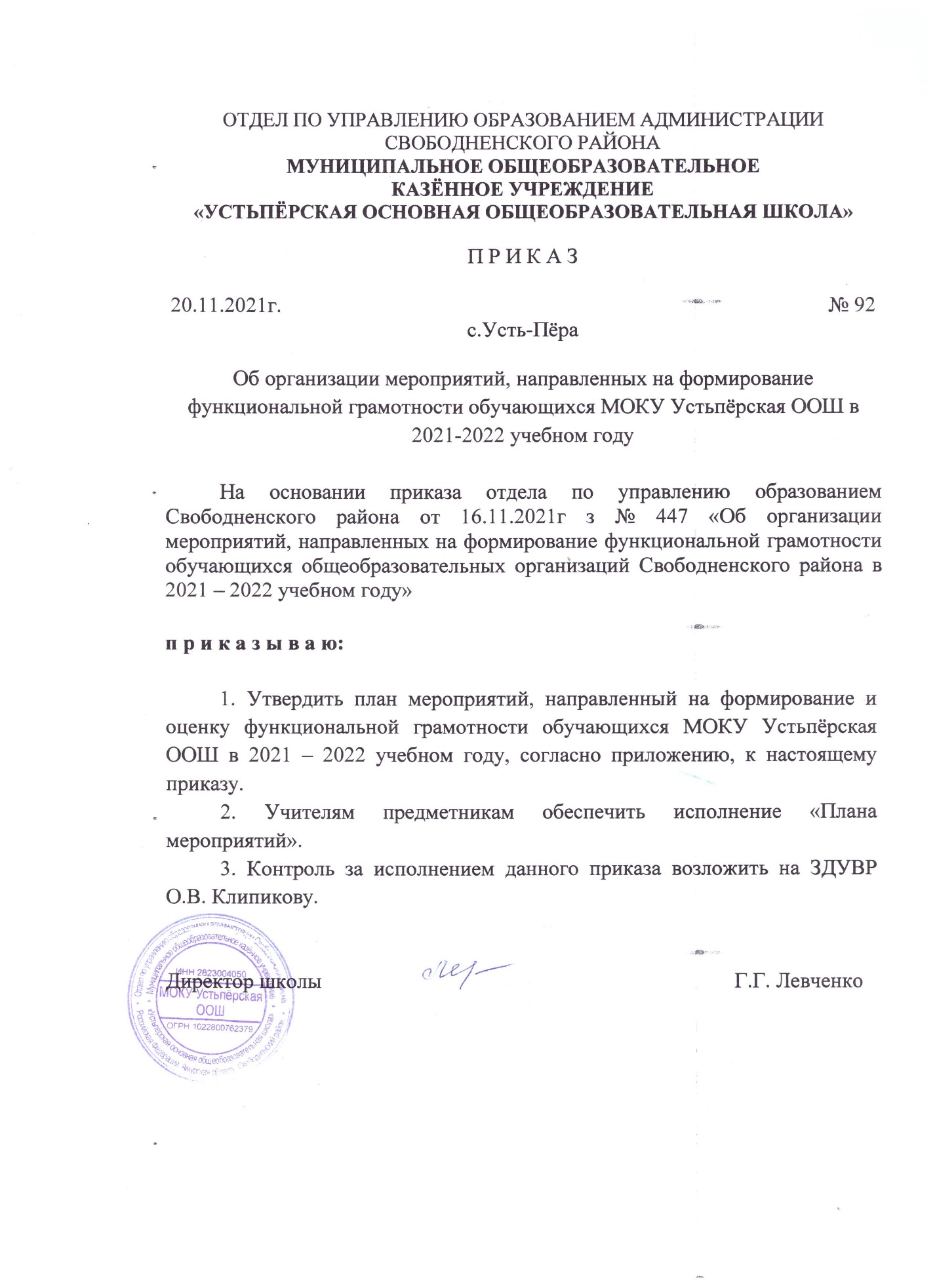 Приложение                                                                                                                                                                                                                             к приказу                                                                                                                                                                                                                  № 62 от 20.11.2021ПЛАНмероприятий, направленных на формирование и оценку функциональной грамотности обучающихся МОКУ Устьперской ООШ на 2021-2022 учебный год№п/пНаименованиемероприятияСрокиОтветственные исполнителиОрганизационная деятельностьОрганизационная деятельностьОрганизационная деятельностьОрганизационная деятельность1.1Разработка и утверждение планов мероприятий, направленных на формирование и оценку функциональной грамотности обучающихся общеобразовательных организаций Свободненского района на 2021-2022 учебный год до 20 сентября 2021 г.Директор 1.2Формирование базы данных обучающихся 9 класса 2021-2022 учебного года, участвующих в реализации планов мероприятий, направленных на формирование и оценку функциональной грамотности обучающихся по шести направлениям: читательская, математическая, естественнонаучная, финансовая грамотность, глобальные компетенции и креативное мышлениедо 1 октября 2021 г.Директор 1.3Формирование базы данных учителей, участвующих в формировании функциональной грамотности обучающихся 9 классов по направлениям: читательская, математическая, естественнонаучная, финансовая грамотность, глобальные компетенции и креативное мышлениеДо 1 октября 2021 г.Директор 1.4Организация взаимодействия АмИРО по вопросам организационно-методического сопровождения формирования и оценки функциональной грамотности обучающихсяПостоянноДиректор 1.5Организация информационно-просветительской работы с родителями, представителями средств массовой информации, общественностью по вопросам функциональной грамотностиПостоянноДиректор Организационно-методическая деятельностьОрганизационно-методическая деятельностьОрганизационно-методическая деятельностьОрганизационно-методическая деятельность2.1Организация курсовой подготовки педагогов, участвующих в формировании функциональной грамотности обучающихся 9 класса по направлениям: читательская, математическая, естественнонаучная, финансовая грамотность, глобальные компетенции и креативное мышление В течение учебного годаДиректор 2.2Организация работы МОКУ Устьперской ООШ по внедрению в учебный процесс банка заданий для формирования и оценки функциональной грамотности обучающихся, разработанных ФГБНУ «Институт стратегии развития образования Российской академии образования» В течение учебного годаДиректор 2.4Организация и проведение методических совещаний, консультаций со всеми участниками реализации планов по вопросу формирования и оценки функциональной грамотности обучающихся В течение учебного годаДиректор 2.5Организация адресной методической поддержки учителей по вопросу формирования и оценки функциональной грамотности обучающихся в соответствии с запросами школы и профессиональных дефицитов педагогических работниковПостоянноДиректор 